Instructions for reporting of Tier 2 school-level expenditureThe following instructions are provided to support schools with their reporting of Disability Inclusion Tier 2 school-level funding expenditure transactions. If you have any questions about the reporting and/or allowable uses of Tier 2 funding, please contact your Disability Inclusion Regional Implementation Team (details on page 4) for support.Reporting Tier 2 school-level credit transactionsAll school-based salaries and wages funded from Tier 2 school-level funding for existing and new staff members must be reported against the project code titled ‘Disability Inclusion Tier 2’ (project charge code 283004) in eduPay, using a custom costing. Where expenditure relating to an employee is charged at 100% to Disability Inclusion Tier 2 funding, it’s recommended that schools use the following job titles using the ‘look up’ tool in the Job Information tab:Disability Inclusion Leading TeacherDisability Inclusion Learning SpecialistDisability Inclusion SupportDisability Inclusion TeacherOnce an existing job title is selected, the system will automatically populate the GL Expense Type and/or GL Project (283004) accordingly. The steps involved in completing a custom costing for an employee in eduPay, specifically for a split ledger transaction, are as follows:Use Custom costing (formerly called GL Overrides). Navigate to HR Admin homepage > Manage Staff > Job Information > Job DataAdd a job record from the work location tab Select a job effective date (can be future or retrospective). If there is an existing job record with the same effective date, then increment by 1 on the effective sequence number. Select ‘Data Change’ from the dropdown on the ‘Action’ field Select ‘GL Change’ from the dropdown on the ‘Reason’ field Click on the second tab ‘Job Information’ Scroll to the ‘GL Chartfield’ section Answer ‘Yes’ to ‘Do you want to update GL default’ Update the current GL transaction, amending the percentage of salary to be charged to the existing code in the ‘Percent’ columnClick on the ‘Add’ icon to add a new GL row Click on the lookup icon to search for project code 283004Add the percentage of salary to be charged according to the FTE time fraction that the staff member is employedReview the GL transaction(s), then save the job data record.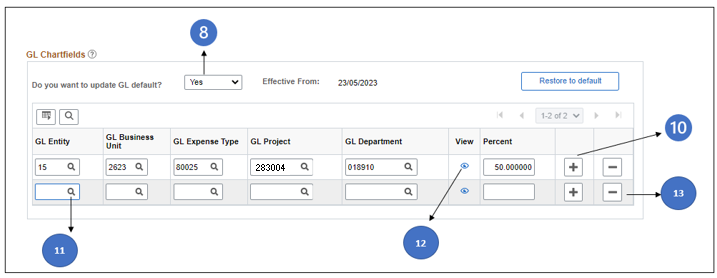 For higher duties assignments, or broader training, please refer to the GLO training video. Please refer to the GLO Support Guide for further information.Reporting Tier 2 school-level cash transactions: CASES21 All cash transactions funded through Tier 2 funding must be reported against CASES21 sub-program code 5102, titled Disability Inclusion Tier 2, as follows:Disability Inclusion Regional Implementation TeamsRegional Implementation Teams are available to support schools to implement Disability Inclusion. Please contact these teams, using the details below, should you have any questions about Disability Inclusion and Tier 2 funding. North-West Victoria Region: nwvr.disability.inclusion@education.vic.gov.auNorth-Eastern Victoria Region: nevr.disability.inclusion@education.vic.gov.auSouth-West Victoria Region: swvr.disability.inclusion@education.vic.gov.auSouth-East Victoria Region: sevr.disability.inclusion@education.vic.gov.auCASES21 InstructionsIn CASES21, go to program code 510: Disability Inclusion (Please note that code 510 was previously known as Integration Support).Select sub program code 5102: Disability Inclusion Tier 2, as the funding source for the transaction, as shown below.Allocate the transaction against one of the General Ledger expenditure categories listed in the table below, from the Chart of Accounts for Victorian Government Schools.Schools are asked to provide a clear description for the expenditure. The description should show what the expenditure is and how that is supporting the teaching and learning of students with disability and additional learning needs in your school.